Logo Urzędu Miejskiego Dąbrowa Górnicza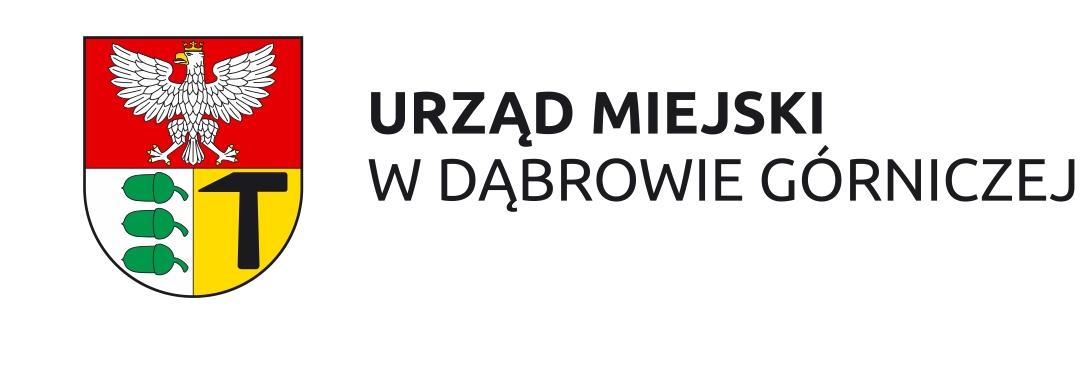 Logo Miasta Dąbrowa Górnicza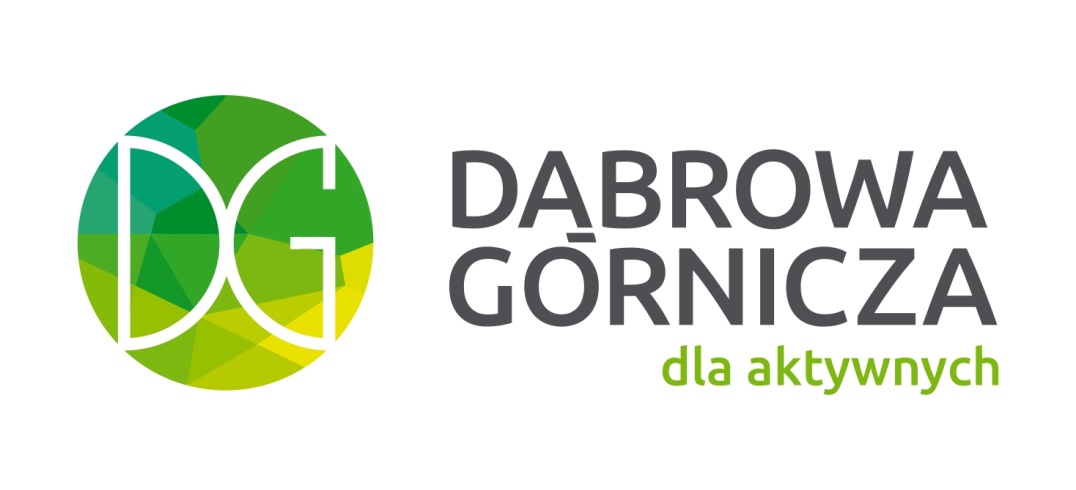 